                                                                                                   проект                       УКРАЇНАПОЧАЇВСЬКА  МІСЬКА  РАДАВИКОНАВЧИЙ КОМІТЕТР І Ш Е Н Н Явід                грудня 2017 року                                                            Про виділення одноразовоїгрошової допомоги гр. Вихованець П.Ф.               Розглянувши заяву жительки с. Старий Тараж вул. Резніка, 2 гр. Вихованець Пелагії Федорівні , пенсіонерки,   яка  просить виділити одноразову грошову допомогу на лікування сина – Вихованець Анатолія Максимовича, який знаходиться на стаціонарному лікуванні у Почаївській РКЛ, взявши до уваги  довідку від 10.11.2017 року та депутатський  акт  обстеження  від  13 листопада  2017 року та керуючись Положенням про надання одноразової адресної матеріальної допомоги малозабезпеченим верствам населення Почаївської міської об’єднаної територіальної громади, які опинилися в складних життєвих обставинах, затвердженого рішенням виконавчого комітету № 164 від 19 жовтня 2016 року    ,  виконавчий комітет міської ради                                                     В и р і ш и в:Виділити одноразову грошову допомогу гр. Вихованець Пелагії Федорівні  в   розмірі 1000 ( одна тисяча )  гривень.Фінансовому відділу міської ради перерахувати гр. Вихованець Пелагії Федорівні одноразову грошову  допомогу.Лівар Н.М..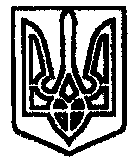 